1	 Listen to Tim describe a day in his life out on the boat and fill the gaps with ONE word.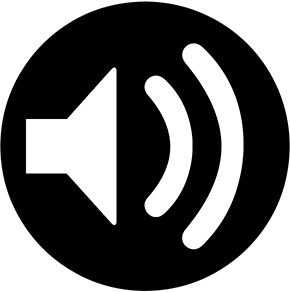 Example: Tim and his parents love sailing.1	Tim _____________ finds it difficult to be on the boat for long periods of time.2	Tim says it’s sometimes _____________ on the sea because you are far from land.3	Tim _____________ the boat’s equipment with his father.4	Tim has cereal, some _____________ and orange juice for breakfast.5	Tim took great photographs of _____________.2	Read Tom’s article about his sisters and then answer the questions.Surviving my sisters!I’ve got two sisters, Meg and Jen. They’re twins and they’re two years older than me. They were very close and they didn’t like me – well, that’s what I thought! They didn’t let me come into their bedroom. They sometimes told our parents that I did things I didn’t do. For example, I remember one time when they ate a big cake. Mum made the cake for her friend’s birthday. But my sisters said I ate it! My father always believed my sisters and he got cross with me. My mother usually believed me and then my sisters called me a ‘Mummy’s boy’. My sisters were always together and I was always alone at home.Sometimes my sisters were nice to me. On my birthday, they bought me really cool presents. And when someone at school was horrible to me they helped me. People were a bit scared of my sisters at school! My sisters also took me to the swimming pool sometimes and that was always fun.Now that I’m older, I understand that my sisters loved me and I loved them, but we were just different and we were interested in different things. When I got older, I talked to my sisters about my problems. I’m quite lucky really!Example:	How much older are Tom’s sisters?	Two years.1	Tom’s sisters once did something bad, but they said Tom did it. What was it?	___________________________________2	What did Tom’s sisters call him?	___________________________________3	What nice thing did Tom’s sisters do on his birthday?	___________________________________4	Where did Tom’s sisters take him that was fun?	___________________________________5	Why did Tom like having his sisters when he got older?	___________________________________3	Use the words to write sentences. Use the present simple, present continuous or past simple.Example:We / meet / at a party / and / become / friends / immediately.	We met at a party and became friends immediately.1	They / usually / win / football matches / but / last weekend / they / lose.	___________________________________2	Mike / do / homework / now / so / he can / not / go out.	___________________________________3	It / be / a cloudy / day / yesterday.	___________________________________4	They / watch / a film / at the moment.	___________________________________5	She / wave / at / me / in the mornings.	___________________________________6	How / do / Tom / feel / about / moving to a new house?	___________________________________4	Choose the correct alternative.Example: He always / never writes with his left hand. He can’t write with his right hand.1	My mum sometimes / never works at the weekends because she’s a nurse and the hospitals stay open.2	Zoe likes running very much, but sometimes / never does it now because she hurt her leg.3	Two years ago / For a week, I broke my leg. Now it feels fine though!4	Joe always / never studies in the evenings – he’s a good student.5	We usually / sometimes eat a healthy breakfast on school days, but at weekends, we have pancakes!6	For a while / Yesterday, Fred went for a run every morning before school. He stopped in the winter because it’s so dark in the mornings.5	Complete the sentences with the correct form of the verbs in brackets.Example:	She never plays the guitar if I am with her. (play)1	Mark ____________ his new teacher. (like)2	Where ____________ the party tonight? (be)3	Yesterday, I ____________ two hours to see the doctor. (wait)4	Why _____ Max ____________ that he didn’t want to go skiing? (decide)5	Where _____ Sue ____________? School starts in five minutes! (go)6	I ____________ the dog for his walk in the park at the moment. (take)6	Match the descriptions (1–6) with the correct words (a–g).7	Complete the dialogue with the correct expression from the box.I’m sorry, no.	right ahead.	Sure.Oh no!	That’s a real shame.	Can IPoor you.Jen	Can I tell Tom about the crocodile, Jim?Jim	I’m sorry, no.Tom	Why not? Please tell me, Jim.Jim	I don’t want to.Tom	1 ______________ I would like to hear about it. Please!Jen	Can I tell Tom?Jim	2 ______________ You do love this story!Jen	So, Jim jumped into a river in Australia for a swim. Then he saw a crocodile!Tom	Oh Jim! 3 ______________ Were you scared?Jim	I was very, very scared. It swam after me!Tom	4 ______________ That’s awful!Jen	5 ______________ tell him the end?Jim	Go 6 ______________Jen	Jim climbed up some rocks! The crocodile waited at the bottom! But a boat came after a while! Isn’t that an amazing story!8	Choose the correct alternative.Example: On TV tonight there aren’t some / any cooking programmes.1	Jo doesn’t have any / some eggs at home.2	Does Fen like some / any milk in her tea?3	She brought some / any shopping bags with her to the supermarket.4	Do you have some / any tomatoes?5	Is there some / any food in the fridge?6	Tom wants some / any chocolate cake.9 Match the sentences (1–6) with the correct responses (a–g).1010666A huge wave of water.a	beard1	Colours in the sky when there is sun and rain.b	tan2	Hair around a man’s mouth.c	history3	Important periods in the past.d	avalanche4	When you go in the sun and your skin gets brown.e	rainbow5	Working with numbers.f	tsunami6	Rocks or snow falling down a mountain.g	Maths666How many apples are there?1	How much do you have?2	How much chocolate do you want?3	One or two bananas?4	A big or small tin of beans?5	Is there any ice cream in the freezer?6	What about crisps?a	I’ve got a lot of milk.b	A couple.c	A big one.d	Some.e	One bag is fine.f	Two bars please.g	Six in the fruit bowl.6